Исходные данные:1. Местоположение объекта и характеристики элементов облицовки:Место строительства: г. Москва (пос. Барвиха);Толщина панели:  t = 30 мм;Плотность панели из камня:  2700 кг/м3;Зазор между облицовочными панелями горизонтальный и вертикальный: 2 мм;1.1. Участок фасада с вертикальной плоскостью:Направляющая вертикальная основная: LF-15 (ALUCOM). Шаг не более 900мм;Кронштейн: ALK 75 (ALUCOM). Вертикальный шаг не более 650мм;Горизонтальные направляющие GN-01 и GN-02 (ALUCOM). Шаг не более 350мм;1.2. Участок фасада с наклонной плоскостью (угол наклона 62° во внутрь):Направляющая вертикальная основная: GK-17 (ALUCOM). Шаг не более 900мм;Кронштейн: ALK-75 (ALK 135 / ALK 215)  (ALUCOM). Вертикальный шаг не более 650мм;Горизонтальные направляющие GN-01 и GN-02 (ALUCOM). Шаг не более 350мм;1.3. Участок фасада с наклонной плоскостью (угол наклона 42° наружу):Направляющая вертикальная основная: GK-17 (ALUCOM). Шаг не более 900мм;Кронштейн: ALK-75 (ALK 135 / ALK 215)  (ALUCOM). Вертикальный шаг не более 650мм;Горизонтальные направляющие GN-01 и GN-02 (ALUCOM). Шаг не более 350мм;2. Ветровые нагрузкиПри проектировании элементов ограждения и узлов их крепления необходимо учитывать положительное (w+) и отрицательное (w-) воздействия ветровой нагрузки, каждое из которых определяется как сумма их средних и пульсационных составляющих. Воздействия w+ и w- соответствуют положительным и отрицательным значениям аэродинамических коэффициентов давления ср.Для каждого конструктивного элемента ограждения в качестве расчетной ветровой нагрузки принимается ее значение (нагрузка w+ или w-), реализующее наиболее неблагоприятный вариант нагружения. Воздействия ветра w+ и w-, действующие на высоте z, определяются по формулегде w0=0,23 кПа -  нормативное  значение  давления  ветра,  для  I  ветрового  района(по. СП.13330.2016); и - коэффициенты, учитывающие, соответственно, изменение давления и пульсаций давления ветра на высоте (табл. 1 и 2); - эквивалентная высота;  - пиковые значения аэродинамических коэффициентов положительного давления (+) или отсоса (-):-  для угловых зон здания равных 0,1 длины наименьшей из примыкающих к углу стенздания но не менее 1,5 метров и не более  cp =-2,0.- для наветренной стены здания cp = + 1,0; -  для заветренной стороны здания cp= – 1,1;+(-) - коэффициенты корреляции ветровой нагрузки, соответствующие положительномудавлению (+) и отсосу (-); значения этих коэффициентов приведены в таблице №3 взависимости от площади ограждения А, с которой собирается ветровая нагрузка;f - коэффициент надежности по ветровой нагрузке равный 1,4. Таблица 1. Значения коэффициента kz(z) для местностей типов местности А и В. Таблица 2. Значения коэффициента  для местностей типов местности А и В.Таблица 3. Значения коэффициентов v+ и v-.Выполним расчет ветровых нагрузок на примере здания высотой 10 м, шириной 19,25 м.Воздействие ветра на отметке 10 м в угловой зоне составит:   (115.2 кгс/м2) (угловая зона);   (58.12 кгс/м2) (наветренная сторона); (63.22 кгс/м2) (подветренная сторона).Результаты расчетов по всем высотам сводим в таблицу №4.Таблица №4. Расчет ветровых нагрузок в кгс/м2 по всем высотам.3. Нагрузка от обледененияНагрузка от обледенения фасадных конструкции следует принимать по фактическим данным для соответствующей местности. В случае отсутствия таких данных и при прогнозировании возможности образования наледи величину нагрузки определяют в соответствии с CП 20.13330.2016 по формуле:где: b-толщина стенки гололеда, мм (табл.12.1 и карта 3 приложения Е СП 20.13330.2016); k-коэффициент, учитывающий изменение толщины стенки гололеда по высоте и принимаемый по табл. 12.3 СП 20.13330.2016;-коэффициент, учитывающий отношение площади поверхности элемента, подверженной обледенению, к полной площади поверхности элемента и принимаемый равным 0,6; -плотность льда, принимаемая равной 0,9 г/см3; g- ускорение свободного падения, м/с2.Табл. 12.1 СП 20.13330.2016Коэффициент надежности по гололедной нагрузке принимается  (п. 12.5 СП 20.13330.2016).Результаты расчетов нагрузки от обледенения для II гололедного района на всех высотах сводим в таблицу 5.Таблица № 5. Расчет нагрузки от обледенения.4. Нагрузки от собственного веса конструкции4.1. Панель из натурального камнягде 	= 81 кгс/м2 – вес плиты облицовки.	- коэффициент надежности по нагрузке (МДС 20-1.2006)..4.2. Собственный вес горизонтальных направляющих GN-01 и GN-02 (ALUCOM)где 	 = 342,07 мм2 = 3,421 см2 – площадь поперечного сечения профилей GN01 и GN02;	 г/см3 – плотность алюминиевых сплавов;	- коэффициент надежности для металлических конструкций4.3. Собственный вес вертикальных направляющих LF-15 и GK-17 (ALUCOM)5.1. Расчет участка фасада с вертикальной плоскостью5.1.1. Проверка горизонтальной направляющей на прогибРасчетные схемы горизонтальных профилей – трехпролетная неразрезная балка с консолями. По высоте направляющие расположены в количестве 3-х штук на панель. Пролеты равны шагу вертикальных направляющих. Горизонтальный профиль воспринимает изгибающую нагрузку от собственного веса, веса облицовочного материала и равномерно распределенные горизонтальные ветровые нагрузки.Расчетная ветровая нагрузка в угловой зоне:q =W × aгде: 	W – Расчетное значение ветровой нагрузки;a – шаг направляющих.q = 125·0.35=43.75 кгс/м = 0.4475 кгс/см.Изгибающий момент в середине пролета от действия ветровой нагрузкигде: 	q – расчетная ветровая нагрузка;L – пролет между опорами направляющей.По формуле строительной механике прогиб направляющей составит:где: 	L - пролет между опорами направляющей;Е – модуль упругости алюминия 0,71·106  кгс/см2 (табл. 2 СниП 2.03.06-85);Jy - момент инерции направляющей 12789,1 мм4;Mпр - изгибающий момент в середине пролета от действия ветровой нагрузки;gn - коэффициент надежности по назначению по СниП 2.01.07-85..Проверку жесткости направляющей под действием ветровой нагрузки в рядовой зоне не производим т.к. в угловой зоне нагрузки больше, и следовательно в рядовой зоне образуется больший запас прочности и жесткости конструкций.Вывод: Сечение направляющих GN удовлетворяет проверке на жесткость.5.1.2. Проверка горизонтальной направляющей на прочностьПредел текучести алюминиевого сплава 6060Т66 – 160МПа (16320 тс/м2).Изгибающий момент в опорном участке от действия веса камня и собственного веса нгаправляющей:,где Нормальное напряжение, возникающее в сечении горизонтальной направляющей GN:Вывод: Сечение направляющих GN удовлетворяет проверке на прочность.5.1.3. Проверка вертикальной направляющей на прогибРассмотрим, худший вариант для вертикальной направляющей: ветровая нагрузка действует в виде сосредоточенной нагрузки (передача от горизонтальной направляющей GN) в середине пролета между опорами.Р = W × a × вгде: 	W – Расчетное значение ветровой нагрузки;a – шаг вертикальных направляющих.в – шаг опор вертикальных направляющих.P = 125·0.9·0.65 = 73.13 кгс.По формуле строительной механике прогиб направляющей составит:где: 	L - пролет между опорами направляющей;Е – модуль упругости алюминия 0,71·106  кгс/см2 (табл. 2 СниП 2.03.06-85);Jy - момент инерции направляющей 1.818 см4;.Вывод: Сечение вертикальной направляющей FL-15 удовлетворяет проверке на жесткость.5.1.4. Проверка вертикальной направляющей на прочностьПредел текучести алюминиевого сплава 6060Т66 – 160МПа (16320 тс/м2).Изгибающий момент в опорном участке от действия давления ветра:,Изгибающий момент от веса облицовки:, где — расстояние от центра тяжести сечения облицного камня до центра тяжести сечения направляющей.Продольное усилие от веса облицовки и направляющей:Нормальное напряжение, возникающее в сечении вертикальной направляющей LF-15:Вывод: Сечение вертикальных направляющих LF-15 удовлетворяет проверке на прочность.5.2. Расчет участка фасада с наклонной плоскостью 620 во внутрь5.2.1. Проверка горизонтальной направляющей на прогибРасчетная перпендикулярная к плоскости фасада нагрузка в угловой зоне:q =(Wcos62 + Qsin62) × a где: 	W – Расчетное значение ветровой нагрузки;Q – Расчетное значение веса облицовочных панелей;a – шаг направляющих.q = (125·cos62 + 97.2·sin62)·0.35 = 50.58 кгс/м = 0.5058 кгс/см.Изгибающий момент в опорной части от действия перпендикулярной к плоскости фасада нагрузкигде: 	q – расчетная нагрузка;L – пролет между опорами направляющей.По формуле строительной механике прогиб направляющей составит:где: 	L - пролет между опорами направляющей;Е – модуль упругости алюминия 0,71·106  кгс/см2 (табл. 2 СниП 2.03.06-85);Jy - момент инерции направляющей 12789,1 мм4;Mпр - изгибающий момент в середине пролета от действия ветровой нагрузки;gn - коэффициент надежности по назначению по СниП 2.01.07-85..Проверку жесткости направляющей под действием ветровой нагрузки в рядовой зоне не производим т.к. в угловой зоне нагрузки больше, и следовательно в рядовой зоне образуется больший запас прочности и жесткости конструкций.Вывод: Сечение направляющих GN удовлетворяет проверке на жесткость.5.2.2. Проверка горизонтальной направляющей на прочностьПредел текучести алюминиевого сплава 6060Т66 – 160МПа (16320 тс/м2).Изгибающий момент в опорном участке от действия веса камня и собственного веса направляющей вдоль плоскости фасада:,где Нормальное напряжение, возникающее в сечении горизонтальной направляющей GN:Вывод: Сечение направляющих GN удовлетворяет проверке на прочность.5.2.3. Проверка вертикальной направляющей на прогибРассмотрим, худший вариант для вертикальной направляющей: ветровая нагрузка действует в виде сосредоточенной (передача от горизонтальной направляющей) в середине пролета между опорами.Р = (Wcos62 + Qsin62) × a × вгде: 	W – Расчетное значение ветровой нагрузки;Q – Расчетное значение веса облицовочных панелей;a – шаг вертикальных направляющих.в – шаг опор вертикальных направляющих.P = (125cos62+97.2sin62)·0.9·0.65 = 84.54 кгс.По формуле строительной механике прогиб направляющей составит:где: 	L - пролет между опорами направляющей;Е – модуль упругости алюминия 0,71·106  кгс/см2 (табл. 2 СниП 2.03.06-85);Jy - момент инерции направляющей 5.297 см4;.Вывод: Сечение вертикальных направляющих GK-17 удовлетворяет проверке на жесткость.5.2.4. Проверка вертикальной направляющей на прочностьПредел текучести алюминиевого сплава 6060Т66 – 160МПа (16320 тс/м2).Изгибающий момент в опорном участке от действия давления ветра:,Продольное усилие от веса облицовки и направляющей:Нормальное напряжение, возникающее в сечении вертикальной направляющей LF-15:Вывод: Сечение вертикальных направляющих GK-17 удовлетворяет проверке на прочность.5.3. Расчет участка фасада с наклонной плоскостью 420 наружу5.3.1. Проверка горизонтальной направляющей на прогибРасчетная перпендикулярная к плоскости фасада нагрузка в угловой зоне:q = |(-Wsin42 - Qcos42) × a| где: 	W – Расчетное значение ветровой нагрузки;Q – Расчетное значение веса облицовочных панелей;a – шаг направляющих.q = (125·sin42 + 97.2·cos42)·0.35 = 54.56 кгс/м = 0.5456 кгс/см.Изгибающий момент в опорной части от действия перпендикулярной к плоскости фасада нагрузкигде: 	q – расчетная нагрузка;L – пролет между опорами направляющей.По формуле строительной механике прогиб направляющей составит:где: 	L - пролет между опорами направляющей;Е – модуль упругости алюминия 0,71·106  кгс/см2 (табл. 2 СниП 2.03.06-85);Jy - момент инерции направляющей 12789,1 мм4;Mпр - изгибающий момент в середине пролета от действия ветровой нагрузки;gn - коэффициент надежности по назначению по СниП 2.01.07-85..Проверку жесткости направляющей под действием ветровой нагрузки в рядовой зоне не производим т.к. в угловой зоне нагрузки больше, и следовательно в рядовой зоне образуется больший запас прочности и жесткости конструкций.Вывод: Сечение направляющих GN удовлетворяет проверке на жесткость.5.3.2. Проверка горизонтальной направляющей на прочностьПредел текучести алюминиевого сплава 6060Т66 – 160МПа (16320 тс/м2).Изгибающий момент в опорном участке от действия веса камня и собственного веса направляющей вдоль плоскости фасада:,где Нормальное напряжение, возникающее в сечении горизонтальной направляющей GN:Вывод: Сечение направляющих GN удовлетворяет проверке на прочность.5.3.3. Проверка вертикальной направляющей на прогибРассмотрим, худший вариант для вертикальной направляющей: ветровая нагрузка действует в виде сосредоточенной (передача от горизонтальной направляющей) в середине пролета между опорами.Р = (Wsin42 + Qcos42) × a × вгде: 	W – Расчетное значение ветровой нагрузки;Q – Расчетное значение веса облицовочных панелей;a – шаг вертикальных направляющих.в – шаг опор вертикальных направляющих.P = (125sin42+97.2cos42)·0.9·0.65 = 91.19 кгс.По формуле строительной механике прогиб направляющей составит:где: 	L - пролет между опорами направляющей;Е – модуль упругости алюминия 0,71·106  кгс/см2 (табл. 2 СниП 2.03.06-85);Jy - момент инерции направляющей 5.297 см4;.Вывод: Сечение вертикальных направляющих GK-17 удовлетворяет проверке на жесткость.5.3.4. Проверка вертикальной направляющей на прочностьПредел текучести алюминиевого сплава 6060Т66 – 160МПа (16320 тс/м2).Изгибающий момент в опорном участке от действия давления ветра:,Продольное усилие от веса облицовки и направляющей:Нормальное напряжение, возникающее в сечении вертикальной направляющей LF-15:Вывод: Сечение вертикальных направляющих GK-17 удовлетворяет проверке на прочность.5.4. Расчет консольного участка горизонтальной направляющей GNРассмотрим случай наклонного фасада наружу на 420, как наихудший вариант из рассматриваемых.Расчетная, перпендикулярная к плоскости фасада, нагрузка в угловой зоне:q = |(-Wsin42 - Qcos42) × a| где: 	W – Расчетное значение ветровой нагрузки;Q – Расчетное значение веса облицовочных панелей;a – шаг направляющих.q = (125·sin42 + 97.2·cos42)·0.35 = 54.56 кгс/м = 0.5456 кгс/см.По формуле строительной механике прогиб направляющей составит:где: 	L - длина консольной части направляющей;Е – модуль упругости алюминия 0,71·106  кгс/см2 (табл. 2 СниП 2.03.06-85);Jy - момент инерции направляющей 12789,1 мм4;Проверку жесткости направляющей под действием ветровой нагрузки в рядовой зоне не производим т.к. в угловой зоне нагрузки больше, и следовательно в рядовой зоне образуется больший запас прочности и жесткости конструкций.Вывод: Сечение направляющих GN удовлетворяет проверке на жесткость.Предел текучести алюминиевого сплава 6060Т66 – 160МПа (16320 тс/м2).Изгибающий момент в опорном участке от действия веса камня и давления ветра направленный перпендикулярно плоскости фасада:Изгибающий момент в опорном участке от действия веса камня и собственного веса направляющей вдоль плоскости фасада:где Нормальное напряжение, возникающее в сечении горизонтальной направляющей GN:Вывод: Сечение направляющих GN удовлетворяет проверке на прочность.Общий вывод: Принятые в проекте шаг горизонтальных направляющих GN не более 350мм, шаг вертикальных направляющих GK-17 (LF-15) не более 900мм, шаг кронштейнов не более 650мм удовлетворяют условиям прочности и прогибов. Несущая способность консольной части (200мм) горизонтальных направляющих GN – обеспечена.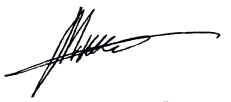 Инженер-конструктор				Миненко Я.И.  Высота Ze , мКоэффициент kz для типов местностиКоэффициент kz для типов местностиВысота Ze , мАВ≤50,750,5101,00,65201,250,85Высота Ze , мКоэффициент пульсаций давления ветра  для типов местностиКоэффициент пульсаций давления ветра  для типов местностиВысота Ze , мАВ≤50,851,22100,761,06200,690,92Площадь ограждения, А, м2<2510>20Положительное давление, v+1,00,90,80,75Отсос, v-1,00,850,750,65Расчетные формулыВысота z, мВысота z, мВысота z, мРасчетные формулы<51015 (угловая зона)90,75115,2127,5 (наветренная сторона)45,3858,1263,75 (подветренная сторона)49,9163,2270,13Гололедные районы (принимаются по карте 3 прил. Е)IIIIIIIVVТолщина стенки гололеда b, ммНе менее 351015Не менее 20Высота над поверхностью земли51015Коэффициент k0,811,1Расчетная нагрузка отОбледенения 2,1594,865,35